Jogos on-line – operações com números decimaisBom dia 5º ano. Tudo bem com vocês? Espero que tenham aproveitado bem o feriadão prolongado!A atividade de hoje será algo descontraído, em especial à semana das crianças e professores, mas sem deixar de lado o nosso conteúdo de estudo: operações com números decimais.Entre nos links abaixo para se divertir com o jogo Multiplicação com decimais e o jogo Divisão com decimais.https://escola.britannica.com.br/jogos/GM_6_16/index.html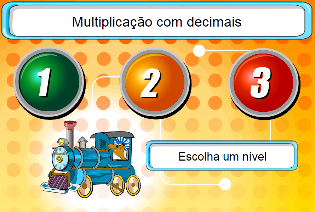 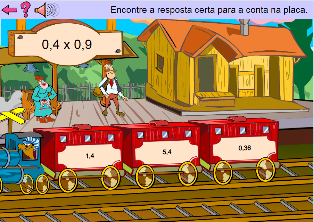 https://escola.britannica.com.br/jogos/GM_6_17/index.html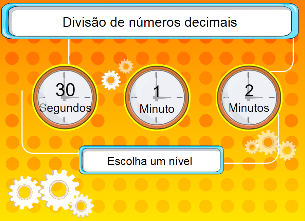 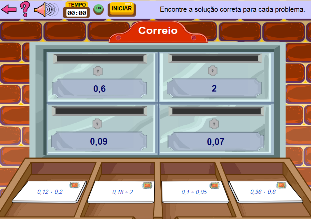 Você deverá explorar os três níveis de cada jogo, iniciando pelo mais fácil (à esquerda). Você também pode competir com seus colegas e comparar a pontuação e tempo de cada um. Podem se comunicar por Hangout’s.